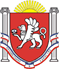 РЕСПУБЛИКА КРЫМ НИЖНЕГОРСКИЙ РАЙОНАДМИНИСТРАЦИЯ ДРОФИНСКОГО СЕЛЬСКОГО ПОСЕЛЕНИЯ ПОСТАНОВЛЕНИЕ09 ноября 2020 года 			с. Дрофино					№ 210-03Об утверждении муниципальной программы Дрофинского сельского поселения Нижнегорского района Республики Крым «Управление имуществом и земельными ресурсами Дрофинского сельского поселения Нижнегорского района Республики Крым»	В соответствии с п.1 ст. 179 Бюджетного кодекса Российской Федерации, Федеральным законом от 06.10.2003 № 131-ФЗ «Об общих принципах организации местного самоуправления в Российской Федерации», Уставом муниципального образования Дрофинское сельское поселение Нижнегорского района Республики Крым, Администрация Дрофинского сельского поселения Нижнегорского района Республики КрымПОСТАНОВЛЯЕТ:Утвердить прилагаемую к настоящему постановлению муниципальную программу Дрофинского сельского поселения Нижнегорского района Республики Крым «Управление имуществом и земельными ресурсами Дрофинского сельского поселения Нижнегорского района Республики Крым». 1. Данная программа вступает в силу с 01 января 2021 года2. Обнародовать настоящее постановление на информационном стенде Дрофинского сельского совета Нижнегорского района Республики Крым по адресу: Республика Крым, Нижнегорский район, с. Дрофино, ул. Садовая д.9, на сайте администрации Дрофинского сельского поселения. http://Дрофинскоесп.рф/3. Контроль за исполнением настоящего постановления оставляю за собойПредседатель Дрофинского сельскогосовета- глава администрацииДрофинского сельского поселенния 				Э.Э.Паниев                                                                                                   Приложение к постановлению администрации Дрофинского сельского поселения Нижнегорского района Республики Крым от 09.11.2020 № 210-03ПАСПОРТ Муниципальной программы«Управление имуществом и земельными ресурсами Дрофинского сельского поселения Нижнегорского района Республики Крым»1. Характеристика основных мероприятий программыПрограммой предусмотрена реализация следующих основных мероприятий:Управление и распоряжение объектами недвижимого имущества, в том числе земельными участками. В рамках реализации данного основного мероприятия предполагается:подготовка необходимой технической документации на объекты недвижимого имущества, в том числе бесхозные; оформление кадастровых паспортов на имущество, находящееся в муниципальной собственности и бесхозное имущество;осуществление исковой работы по признанию права собственности на бесхозное имущество;регистрация права муниципальной собственности на объекты недвижимого имущества;проведение торгов по продаже права на заключение договоров аренды земельных участков, находящихся в муниципальной собственности;проведение торгов по продаже муниципального имущества;проведение кадастровых работ на земельных участках;определение рыночной стоимости объектов муниципальной собственности, подлежащих приватизации;определение рыночной стоимости годового размера арендной платы за пользование имуществом, находящимся в муниципальной собственности;осуществление информирования населения по вопросам распоряжения муниципальным имуществом;осуществление претензионной работы и взыскание в судебном порядке задолженности по арендной плате за использование объектов муниципальной собственности, контроль за исполнительным производством;ведение реестра имущества Дрофинского сельского поселения Нижнегорского района Республики Крым и учета поступлений в местный бюджет доходов от использования и реализации объектов, находящихся в муниципальной собственности;осуществление контроля за сохранностью и эффективностью использования по назначению имущества, находящегося в муниципальной собственности, закрепленного на праве оперативного управления, либо переданного третьим лицам в пользование, аренду, залог и по иным основаниям.Непосредственным результатом реализации данного основного мероприятия программы станут:увеличение количества объектов муниципальной собственности, на которые зарегистрировано право муниципальной собственности, в том числе земельных участков;увеличение доли объектов муниципальной собственности, в отношении которых проведены плановые мероприятия по проверке сохранности и использования по назначению муниципального имущества.Цели, задачи и целевые показатели, сроки и этапы реализации муниципальной программыОсновными целями и задачами программы являются:- развитие и совершенствование имущественных и земельных отношений;- повышение эффективности управления имуществом, находящимся в муниципальной собственности;- повышение эффективности использования земельных участков -повышение доходности от использования муниципального имущества и земельных ресурсов.	Реализация программы предусмотрена в течение 2021-2023 годов.Перечень мероприятий муниципальной программы Механизм реализации программыПрогнозируемые конечные результаты реализации муниципальной программы предусматривают: - документальное оформление муниципального имущества в соответствии с законодательством Российской Федерации;- снижение издержек на обслуживание муниципального имущества; - безопасность и комфортность условий эксплуатации недвижимого муниципального имущества;- содержание недвижимого муниципального имущества в безаварийном рабочем состоянии. Механизм реализации муниципальной программы предусматривает закупку товаров, работ и услуг для муниципальных нужд за счет средств местного бюджета в соответствии с действующим законодательством, регулирующим закупку товаров, работ и услуг для обеспечения государственных и муниципальных нужд.Методика оценки эффективности реализации мероприятий муниципальной программы основывается на принципе сопоставления фактически достигнутых значений целевых показателей с их плановыми значениями по результатам отчетного года.Ответственный исполнительАдминистрация Дрофинского сельского поселения Нижнегорского района Республики КрымМуниципальный заказчик программыАдминистрация Дрофинского сельского поселения Нижнегорского района Республики КрымРазработчик ПрограммыАдминистрация Дрофинского сельского поселения Нижнегорского района Республики КрымОснование для разработки Программы- Федеральный закон РФ № 131-ФЗ от 06.10.2003 «Об общих принципах организации местного самоуправления в Российской Федерации»; - Устав муниципального образования Дрофинское сельское поселение Нижнегорского района Республики Крым, - Постановление администрации № 27 от 20.07.2016 Об утверждении Положения о порядке разработки и реализации муниципальных целевых программ Дрофинского сельского поселения Нижнегорского района Республики Крым - Постановление администрации № 103-03 от 14.09.2017 Об утверждении Порядка принятия решения о разработке муниципальных долгосрочных целевых программ, их формирования и реализации и Порядка проведения и критериях оценки эффективности реализации муниципальных долгосрочных целевых программ Сроки и этапы реализации муниципальной программыНа постоянной основе, этапы:01.01.2021 - 31.12.202101.01.2022 – 31.12.202201.01.2023 – 31.12.2023Подпрограммы отсутствуютЦели муниципальной программыРазвитие и совершенствование имущественных и земельных отношенийЗадачи муниципальной программы1. повышение эффективности управления имуществом, находящимся в муниципальной собственности;2. повышение эффективности использования земельных участков на территории поселенияОбъемы финансирования за счет средств бюджета поселения, всего, в том числе по годам реализации муниципальной программыОбщий объем финансирования мероприятий муниципальной программы из бюджета Дрофинского сельского поселения Нижнегорского района Республики Крым составляет:2021 год – 90 000,00 руб.2022 год – 90 000,00 руб.2023 год – 90 000,00 руб.Объемы финансирования на выполнение мероприятий муниципальной программы уточняются в процессе исполнения бюджета Дрофинского сельского поселения Нижнегорского района Республики Крым Ожидаемые результаты реализации муниципальной программыУвеличение количества объектов муниципальной собственности, на которые зарегистрировано право муниципальной собственности, в том числе земельные участки№ п/пНаименование мероприятия№ п/пНаименование мероприятия1Мероприятия по управлению имуществом и земельными ресурсами 1.1Проведение инвентаризационных, геодезических, обмерных и кадастровых работ в отношении объектов недвижимого имущества (в том числе земельных участков)1.2Проведение независимой оценки объектов недвижимого имущества (в том числе земельных участков)